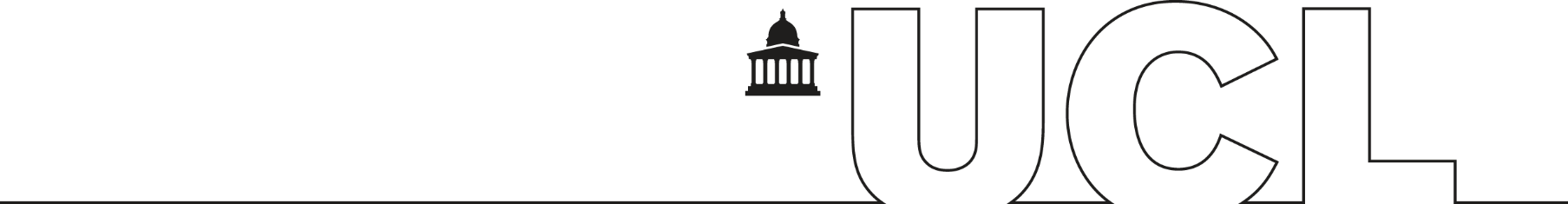 UCL STUDENT AND REGISTRY SERVICESAcademic Policy and Quality AssuranceDOCTORAL PROGRAMME PROPOSAL FORMThis form should be used to obtain Final Approval from the relevant Department, Faculty and UCL for the establishment of a new doctoral programme. This form should be fully completed and submitted to Academic Services only once Department and Faculty approval has been granted. This should be evidenced with the appropriate signatures.Please expand boxes as necessary to input required text. This form should be sent to the Senior Policy Advisor (Programme Approval) in Academic Services at acadserv.pmap@ucl.ac.uk. The role of this form is described in Chapter 7 Part B, Section 9 of the UCL Academic Manual.1Programme detailsProgramme detailsProgramme detailsProgramme detailsProgramme detailsProgramme details1.1Programme Initiator(s)Name:Title:Email: Telephone Number:Name:Title:Email: Telephone Number:1.2Proposed inter-departmental/divisional programme?                                                     Yes/NoIf ‘Yes’ please provide details:Proposed inter-departmental/divisional programme?                                                     Yes/NoIf ‘Yes’ please provide details:Proposed inter-departmental/divisional programme?                                                     Yes/NoIf ‘Yes’ please provide details:Proposed inter-departmental/divisional programme?                                                     Yes/NoIf ‘Yes’ please provide details:Proposed inter-departmental/divisional programme?                                                     Yes/NoIf ‘Yes’ please provide details:Proposed inter-departmental/divisional programme?                                                     Yes/NoIf ‘Yes’ please provide details:1.3Lead department/divisionPlease select from the list of departments below: (For inter-departmental/divisional proposals one department/division must ‘own’ the programme for administrative purposes).If the department is not on the list please complete an application for the approval of recruitment of research students (Link: Form 7.9.4 Recruitment of Research Students to Academic or Research Departments (Divisions/Institutes/Units))Lead department/divisionPlease select from the list of departments below: (For inter-departmental/divisional proposals one department/division must ‘own’ the programme for administrative purposes).If the department is not on the list please complete an application for the approval of recruitment of research students (Link: Form 7.9.4 Recruitment of Research Students to Academic or Research Departments (Divisions/Institutes/Units))Lead department/divisionPlease select from the list of departments below: (For inter-departmental/divisional proposals one department/division must ‘own’ the programme for administrative purposes).If the department is not on the list please complete an application for the approval of recruitment of research students (Link: Form 7.9.4 Recruitment of Research Students to Academic or Research Departments (Divisions/Institutes/Units))Lead department/divisionPlease select from the list of departments below: (For inter-departmental/divisional proposals one department/division must ‘own’ the programme for administrative purposes).If the department is not on the list please complete an application for the approval of recruitment of research students (Link: Form 7.9.4 Recruitment of Research Students to Academic or Research Departments (Divisions/Institutes/Units))Lead department/divisionPlease select from the list of departments below: (For inter-departmental/divisional proposals one department/division must ‘own’ the programme for administrative purposes).If the department is not on the list please complete an application for the approval of recruitment of research students (Link: Form 7.9.4 Recruitment of Research Students to Academic or Research Departments (Divisions/Institutes/Units))Lead department/divisionPlease select from the list of departments below: (For inter-departmental/divisional proposals one department/division must ‘own’ the programme for administrative purposes).If the department is not on the list please complete an application for the approval of recruitment of research students (Link: Form 7.9.4 Recruitment of Research Students to Academic or Research Departments (Divisions/Institutes/Units))1.4Proposed inter-faculty programme?                                                                                Yes/NoIf ‘Yes’ please provide details:Proposed inter-faculty programme?                                                                                Yes/NoIf ‘Yes’ please provide details:Proposed inter-faculty programme?                                                                                Yes/NoIf ‘Yes’ please provide details:Proposed inter-faculty programme?                                                                                Yes/NoIf ‘Yes’ please provide details:Proposed inter-faculty programme?                                                                                Yes/NoIf ‘Yes’ please provide details:Proposed inter-faculty programme?                                                                                Yes/NoIf ‘Yes’ please provide details:1.5Lead Faculty? (For inter-departmental/divisional proposals one Faculty must ‘own’ the programme for administrative purposes)?Lead Faculty? (For inter-departmental/divisional proposals one Faculty must ‘own’ the programme for administrative purposes)?Lead Faculty? (For inter-departmental/divisional proposals one Faculty must ‘own’ the programme for administrative purposes)?Lead Faculty? (For inter-departmental/divisional proposals one Faculty must ‘own’ the programme for administrative purposes)?Lead Faculty? (For inter-departmental/divisional proposals one Faculty must ‘own’ the programme for administrative purposes)?Lead Faculty? (For inter-departmental/divisional proposals one Faculty must ‘own’ the programme for administrative purposes)?1.6Are there collaborations with third party(ies)?                                                                  Yes/NoIf ‘Yes’ please provide details:Are there collaborations with third party(ies)?                                                                  Yes/NoIf ‘Yes’ please provide details:Are there collaborations with third party(ies)?                                                                  Yes/NoIf ‘Yes’ please provide details:Are there collaborations with third party(ies)?                                                                  Yes/NoIf ‘Yes’ please provide details:Are there collaborations with third party(ies)?                                                                  Yes/NoIf ‘Yes’ please provide details:Are there collaborations with third party(ies)?                                                                  Yes/NoIf ‘Yes’ please provide details:2Title and Qualification details Title and Qualification details Title and Qualification details Title and Qualification details Title and Qualification details Title and Qualification details 2.1Title of the proposed programme (e.g Trauma and Orthopaedics)?Title of the proposed programme (e.g Trauma and Orthopaedics)?Title of the proposed programme (e.g Trauma and Orthopaedics)?Title of the proposed programme (e.g Trauma and Orthopaedics)?Title of the proposed programme (e.g Trauma and Orthopaedics)?Title of the proposed programme (e.g Trauma and Orthopaedics)?2.2Proposed qualification (i.e. MPhil/PhD, EngD, Professional Doctorate)?	Proposed qualification (i.e. MPhil/PhD, EngD, Professional Doctorate)?	Proposed qualification (i.e. MPhil/PhD, EngD, Professional Doctorate)?	Proposed qualification (i.e. MPhil/PhD, EngD, Professional Doctorate)?	Proposed qualification (i.e. MPhil/PhD, EngD, Professional Doctorate)?	Proposed qualification (i.e. MPhil/PhD, EngD, Professional Doctorate)?	2.3Programme Area Please choose the programme area from the list of faculties below:Programme Area Please choose the programme area from the list of faculties below:Programme Area Please choose the programme area from the list of faculties below:Programme Area Please choose the programme area from the list of faculties below:Programme Area Please choose the programme area from the list of faculties below:Programme Area Please choose the programme area from the list of faculties below:2.4When is the first enrolment likely to take place (dd/mm/yyyy)?When is the first enrolment likely to take place (dd/mm/yyyy)?When is the first enrolment likely to take place (dd/mm/yyyy)?When is the first enrolment likely to take place (dd/mm/yyyy)?When is the first enrolment likely to take place (dd/mm/yyyy)?When is the first enrolment likely to take place (dd/mm/yyyy)?2.5Proposed mode(s) of study (i.e. full time only or full and part time)?Proposed mode(s) of study (i.e. full time only or full and part time)?Proposed mode(s) of study (i.e. full time only or full and part time)?Proposed mode(s) of study (i.e. full time only or full and part time)?Proposed mode(s) of study (i.e. full time only or full and part time)?Proposed mode(s) of study (i.e. full time only or full and part time)?2.6Is the programme open to visiting research students?                                                      Yes/NoIf ‘Yes’ please provide details:Is the programme open to visiting research students?                                                      Yes/NoIf ‘Yes’ please provide details:Is the programme open to visiting research students?                                                      Yes/NoIf ‘Yes’ please provide details:Is the programme open to visiting research students?                                                      Yes/NoIf ‘Yes’ please provide details:Is the programme open to visiting research students?                                                      Yes/NoIf ‘Yes’ please provide details:Is the programme open to visiting research students?                                                      Yes/NoIf ‘Yes’ please provide details:2.7What are the individual discipline(s) (e.g. Geography or Archaeology and Anthropology)?What are the individual discipline(s) (e.g. Geography or Archaeology and Anthropology)?What are the individual discipline(s) (e.g. Geography or Archaeology and Anthropology)?What are the individual discipline(s) (e.g. Geography or Archaeology and Anthropology)?What are the individual discipline(s) (e.g. Geography or Archaeology and Anthropology)?What are the individual discipline(s) (e.g. Geography or Archaeology and Anthropology)?2.8What is the high level rationale for the proposal (e.g. national need, gap in the market, UCL strategy)?What is the high level rationale for the proposal (e.g. national need, gap in the market, UCL strategy)?What is the high level rationale for the proposal (e.g. national need, gap in the market, UCL strategy)?What is the high level rationale for the proposal (e.g. national need, gap in the market, UCL strategy)?What is the high level rationale for the proposal (e.g. national need, gap in the market, UCL strategy)?What is the high level rationale for the proposal (e.g. national need, gap in the market, UCL strategy)?3For proposed PhD/EngD Programme(s) onlyFor proposed PhD/EngD Programme(s) onlyFor proposed PhD/EngD Programme(s) onlyFor proposed PhD/EngD Programme(s) onlyFor proposed PhD/EngD Programme(s) onlyFor proposed PhD/EngD Programme(s) only3.1Does the proposed programme have an integrated MRes programme?                        Yes/NoDoes the proposed programme have an integrated MRes programme?                        Yes/NoDoes the proposed programme have an integrated MRes programme?                        Yes/NoDoes the proposed programme have an integrated MRes programme?                        Yes/NoDoes the proposed programme have an integrated MRes programme?                        Yes/NoDoes the proposed programme have an integrated MRes programme?                        Yes/No3.2Can a student take the MRes programme alone?                                                              Yes/NoCan a student take the MRes programme alone?                                                              Yes/NoCan a student take the MRes programme alone?                                                              Yes/NoCan a student take the MRes programme alone?                                                              Yes/NoCan a student take the MRes programme alone?                                                              Yes/NoCan a student take the MRes programme alone?                                                              Yes/No3.3Provide details of requirements for upgrade from MPhilProvide details of requirements for upgrade from MPhilProvide details of requirements for upgrade from MPhilProvide details of requirements for upgrade from MPhilProvide details of requirements for upgrade from MPhilProvide details of requirements for upgrade from MPhil3.4Is this a Centre for Doctoral Training?                                                                             Yes/NoIf ‘Yes’ please provide name:Is this a Centre for Doctoral Training?                                                                             Yes/NoIf ‘Yes’ please provide name:Is this a Centre for Doctoral Training?                                                                             Yes/NoIf ‘Yes’ please provide name:Is this a Centre for Doctoral Training?                                                                             Yes/NoIf ‘Yes’ please provide name:Is this a Centre for Doctoral Training?                                                                             Yes/NoIf ‘Yes’ please provide name:Is this a Centre for Doctoral Training?                                                                             Yes/NoIf ‘Yes’ please provide name:3.5Placement in industry or other placement?                                                                      Yes/NoIf ‘Yes’ please provide details:Placement in industry or other placement?                                                                      Yes/NoIf ‘Yes’ please provide details:Placement in industry or other placement?                                                                      Yes/NoIf ‘Yes’ please provide details:Placement in industry or other placement?                                                                      Yes/NoIf ‘Yes’ please provide details:Placement in industry or other placement?                                                                      Yes/NoIf ‘Yes’ please provide details:Placement in industry or other placement?                                                                      Yes/NoIf ‘Yes’ please provide details:4For proposed Professional Doctorate programmes onlyFor proposed Professional Doctorate programmes onlyFor proposed Professional Doctorate programmes onlyFor proposed Professional Doctorate programmes onlyFor proposed Professional Doctorate programmes onlyFor proposed Professional Doctorate programmes only4.1Provide the structure of the programme and identify the weighting of the taught element and research:(i.e. two years of teaching, followed by two years of research)Provide the structure of the programme and identify the weighting of the taught element and research:(i.e. two years of teaching, followed by two years of research)Provide the structure of the programme and identify the weighting of the taught element and research:(i.e. two years of teaching, followed by two years of research)Provide the structure of the programme and identify the weighting of the taught element and research:(i.e. two years of teaching, followed by two years of research)Provide the structure of the programme and identify the weighting of the taught element and research:(i.e. two years of teaching, followed by two years of research)Provide the structure of the programme and identify the weighting of the taught element and research:(i.e. two years of teaching, followed by two years of research)4.2Word count of research thesis?Word count of research thesis?Word count of research thesis?Word count of research thesis?Word count of research thesis?Word count of research thesis?4.3Word count of other academically assessed work such as a portfolio?Word count of other academically assessed work such as a portfolio?Word count of other academically assessed work such as a portfolio?Word count of other academically assessed work such as a portfolio?Word count of other academically assessed work such as a portfolio?Word count of other academically assessed work such as a portfolio?4.4Continuing research status permissible?                                                                         Yes/NoContinuing research status permissible?                                                                         Yes/NoContinuing research status permissible?                                                                         Yes/NoContinuing research status permissible?                                                                         Yes/NoContinuing research status permissible?                                                                         Yes/NoContinuing research status permissible?                                                                         Yes/No4.5UCL norms to apply for number of supervisors, etc?                                                      Yes/NoIf ‘No’ please provide an explanation:UCL norms to apply for number of supervisors, etc?                                                      Yes/NoIf ‘No’ please provide an explanation:UCL norms to apply for number of supervisors, etc?                                                      Yes/NoIf ‘No’ please provide an explanation:UCL norms to apply for number of supervisors, etc?                                                      Yes/NoIf ‘No’ please provide an explanation:UCL norms to apply for number of supervisors, etc?                                                      Yes/NoIf ‘No’ please provide an explanation:UCL norms to apply for number of supervisors, etc?                                                      Yes/NoIf ‘No’ please provide an explanation:4.6Clinical or other placement?                                                                                           Yes/NoIf ‘Yes’ please provide details:Clinical or other placement?                                                                                           Yes/NoIf ‘Yes’ please provide details:Clinical or other placement?                                                                                           Yes/NoIf ‘Yes’ please provide details:Clinical or other placement?                                                                                           Yes/NoIf ‘Yes’ please provide details:Clinical or other placement?                                                                                           Yes/NoIf ‘Yes’ please provide details:Clinical or other placement?                                                                                           Yes/NoIf ‘Yes’ please provide details:5Research EnvironmentResearch EnvironmentResearch EnvironmentResearch EnvironmentResearch EnvironmentResearch Environment5.1Identify main lines of research involved in the programme:  Identify main lines of research involved in the programme:  Identify main lines of research involved in the programme:  Identify main lines of research involved in the programme:  Identify main lines of research involved in the programme:  Identify main lines of research involved in the programme:  5.2Research skills training provision:Research skills training provision:Research skills training provision:Research skills training provision:Research skills training provision:Research skills training provision:5.3Provide details of teaching opportunities for PhD students:Provide details of teaching opportunities for PhD students:Provide details of teaching opportunities for PhD students:Provide details of teaching opportunities for PhD students:Provide details of teaching opportunities for PhD students:Provide details of teaching opportunities for PhD students:5.4Project approval procedures:Project approval procedures:Project approval procedures:Project approval procedures:Project approval procedures:Project approval procedures:5.5Provide a brief description of the research environment:Provide a brief description of the research environment:Provide a brief description of the research environment:Provide a brief description of the research environment:Provide a brief description of the research environment:Provide a brief description of the research environment:5.6Are there sufficient numbers of qualified supervisors available from the outset of the new programme up to reaching target numbers?                                                                Yes/  NoIf ‘No’ provide an explanation of the steps that will be taken to remedy the situation:Are there sufficient numbers of qualified supervisors available from the outset of the new programme up to reaching target numbers?                                                                Yes/  NoIf ‘No’ provide an explanation of the steps that will be taken to remedy the situation:Are there sufficient numbers of qualified supervisors available from the outset of the new programme up to reaching target numbers?                                                                Yes/  NoIf ‘No’ provide an explanation of the steps that will be taken to remedy the situation:Are there sufficient numbers of qualified supervisors available from the outset of the new programme up to reaching target numbers?                                                                Yes/  NoIf ‘No’ provide an explanation of the steps that will be taken to remedy the situation:Are there sufficient numbers of qualified supervisors available from the outset of the new programme up to reaching target numbers?                                                                Yes/  NoIf ‘No’ provide an explanation of the steps that will be taken to remedy the situation:Are there sufficient numbers of qualified supervisors available from the outset of the new programme up to reaching target numbers?                                                                Yes/  NoIf ‘No’ provide an explanation of the steps that will be taken to remedy the situation:5.7Provide a brief description of the physical research space available for new studentsProvide a brief description of the physical research space available for new studentsProvide a brief description of the physical research space available for new studentsProvide a brief description of the physical research space available for new studentsProvide a brief description of the physical research space available for new studentsProvide a brief description of the physical research space available for new students5.8Provide a brief description of the administrative support Provide a brief description of the administrative support Provide a brief description of the administrative support Provide a brief description of the administrative support Provide a brief description of the administrative support Provide a brief description of the administrative support 5.9Identify key rolesIdentify key rolesIdentify key rolesIdentify key rolesIdentify key rolesIdentify key roles5.9Departmental Graduate TutorDepartmental Graduate TutorDepartmental Graduate TutorDepartmental Graduate TutorName:Email:Telephone NoName:Email:Telephone No5.9Programme AdministratorProgramme AdministratorProgramme AdministratorProgramme AdministratorName:Email:Telephone No:Name:Email:Telephone No:6Funding and Evidence of a Market Funding and Evidence of a Market Funding and Evidence of a Market Funding and Evidence of a Market Funding and Evidence of a Market Funding and Evidence of a Market 6.1Has qualitative evidence of market research or demand for the proposed programme been appended?                                                                                                                     Yes/NoIf ‘No’ provide an explanation:Has qualitative evidence of market research or demand for the proposed programme been appended?                                                                                                                     Yes/NoIf ‘No’ provide an explanation:Has qualitative evidence of market research or demand for the proposed programme been appended?                                                                                                                     Yes/NoIf ‘No’ provide an explanation:Has qualitative evidence of market research or demand for the proposed programme been appended?                                                                                                                     Yes/NoIf ‘No’ provide an explanation:Has qualitative evidence of market research or demand for the proposed programme been appended?                                                                                                                     Yes/NoIf ‘No’ provide an explanation:Has qualitative evidence of market research or demand for the proposed programme been appended?                                                                                                                     Yes/NoIf ‘No’ provide an explanation:6.2Provide details of external references that have been considered as part of the market research 
(i.e. government bodies, industrial representatives etc)Provide details of external references that have been considered as part of the market research 
(i.e. government bodies, industrial representatives etc)Provide details of external references that have been considered as part of the market research 
(i.e. government bodies, industrial representatives etc)Provide details of external references that have been considered as part of the market research 
(i.e. government bodies, industrial representatives etc)Provide details of external references that have been considered as part of the market research 
(i.e. government bodies, industrial representatives etc)Provide details of external references that have been considered as part of the market research 
(i.e. government bodies, industrial representatives etc)6.3Describe how students will be funded (i.e. fees, stipend, sponsorship etc):Describe how students will be funded (i.e. fees, stipend, sponsorship etc):Describe how students will be funded (i.e. fees, stipend, sponsorship etc):Describe how students will be funded (i.e. fees, stipend, sponsorship etc):Describe how students will be funded (i.e. fees, stipend, sponsorship etc):Describe how students will be funded (i.e. fees, stipend, sponsorship etc):6.4Provide details of any associated funding and attach business case to support this proposal:Provide details of any associated funding and attach business case to support this proposal:Provide details of any associated funding and attach business case to support this proposal:Provide details of any associated funding and attach business case to support this proposal:Provide details of any associated funding and attach business case to support this proposal:Provide details of any associated funding and attach business case to support this proposal:7ApprovalsApprovalsApprovalsApprovalsApprovalsApprovals7.1If there are taught elements (i.e. full modules) as part of the proposed programme, have they been submitted for UCL’s Programme and Module Approval Panel (PMAP) Approval? If there are taught elements (i.e. full modules) as part of the proposed programme, have they been submitted for UCL’s Programme and Module Approval Panel (PMAP) Approval? Yes:No:Not applicable:Yes:No:Not applicable:Yes:No:Not applicable:7.2Confirmation of Finance Director ApprovalConfirmation of Finance Director ApprovalName:Date:Name:Date:Name:Date:Name:Date:7.3Confirmation of Lead Departmental/Divisional ApprovalConfirmation of Lead Departmental/Divisional ApprovalName:Position:Date:Name:Position:Date:Name:Position:Date:Name:Position:Date:7.4Confirmation of Lead Faculty ApprovalConfirmation of Lead Faculty ApprovalName:Position:	Date:Name:Position:	Date:Name:Position:	Date:Name:Position:	Date:7.5Confirmation of Chair of Research Degrees Committee ApprovalConfirmation of Chair of Research Degrees Committee ApprovalName:Position:	Date:Name:Position:	Date:Name:Position:	Date:Name:Position:	Date: